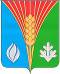 Совет депутатов муниципального образования Гаршинский сельсоветКурманаевского района Оренбургской области(третьего созыва)РЕШЕНИЕ «17» июня 2019                                                                                            № 152с. ГаршиноО назначении дополнительных выборов депутатов Совета депутатов муниципального образования Гаршинский сельсовет Курманаевского района Оренбургской области третьего созыва по восьмимандатному избирательному округу № 1В связи с досрочным прекращением полномочий депутатов, в соответствии с п.9 ст. 71 Федерального Закона от 12.06.2002г. №67-ФЗ «Об основных гарантиях избирательных прав и права на участие в референдуме граждан Российской Федерации», статьей 81 Закона Оренбургской области от 05.11.2009 № 3209/719-IV-ОЗ «О выборах депутатов представительных органов муниципальных образований в Оренбургской области», Совет депутатов решил:Назначить дополнительные выборы депутатов Совета депутатов муниципального образования Гаршинский сельсовет Курманаевского района Оренбургской области третьего созыва по восьмимандатному избирательному округу № 1 на 08 сентября 2019 года.Провести дополнительные выборы депутатов Совета депутатов муниципального  образования Гаршинский сельсовет Курманаевского района Оренбургской области третьего созыва за счет местного бюджета.Настоящее решение подлежит официальному опубликованию в печатном органе «Сельский вестник» и на сайте муниципального образования Гаршинский сельсовет Курманаевского не позднее чем через 5 дней со дня его принятия.Контроль за исполнением настоящего решения возложить на мандатную комиссию (председатель Игошина Г.Г.)Настоящее решение вступает в силу после официального опубликования.Глава муниципального образования,Председатель Совета депутатов                                                    Н.П.ИгнатьеваРазослано: в дело, прокурору, администрации района, ТИК.